CAREGIVER INFORMATIONGeneral InformationName (Full) : ___________________________________ DOB: _______________________ Sex: _______Primary Language Spoken: ____________________ Secondary Language Spoken: __________________Are you a US Citizen?Do you have a valid Green Card?Do you have a valid driver’s license?                                           Yes   No 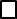 Do you have your own reliable transportation?                        Yes   NoCan you drive a manual transmission vehicle?                          Yes   No Do you have any driving violations? (Date and Offence) : _________________________________________________________________________________________________________________________________________________________________________________________________________________Driver’s License Number and State: ________________________________________________________Have you ever been convicted of a crime? (Date and Offence) : ___________________________________________________________________________________________________________________________________________________________________________________________________________Are you in good health?                                                                Yes   NoDo you smoke?                                                                               Yes   NoCan you swim?                                                                                Yes   NoAre you CPR Certified?                                                                  Yes   NoAre you married?                                                                           Yes   NoDo you have dependents? (If yes list)                                         Yes   No _____________________________________________________________________________________Do you have any pet allergies? (If yes list)                                 Yes   No _____________________________________________________________________________________How far are you willing to travel? _________________________________________________________When are you available to work? _______________________________________________________________________________________________________________________________________________Job SpecificsMaximum number of children you will care for? ______________________________________________Minimum age of children you will care for? _________________________________________________Maximum age of children you will care for? _________________________________________________Do you have experience with newborns?                                        Yes   NoDo you have experience with multiples?                                         Yes   NoDo you have experience with special needs?                                  Yes   NoAre you willing to work with a mother at home?                           Yes   NoAre you willing to work with pets?                                                    Yes   NoAre you willing to preform light housekeeping?                             Yes   NoAre you willing to preform full housekeeping?                               Yes   NoPast ExperiencePrevious Childcare EmploymentEmployer                               ____________________________     Start/End Date                     ____________________________Telephone                             ____________________________Number of Children             ____________________________Ages when started               ____________________________Employer                               ____________________________Start/End Date                     ____________________________Telephone                             ____________________________Number of Children             ____________________________Ages when started               ____________________________Previous Employment (Not Childcare Related)Employer                               ____________________________Start/End Date                     ____________________________Telephone                             ____________________________Employer                               ____________________________Start/End Date                     ____________________________Telephone                             ____________________________EducationSchool                                       ______________________________________________________________Location                                    ______________________________________________________________Dates                                         ______________________________________________________________Major                                         _____________________________________________________________Highest Degree Earned          ______________________________________________________________School                                       ______________________________________________________________Location                                    ______________________________________________________________Dates                                         ______________________________________________________________Major                                        ______________________________________________________________Highest Degree Earned          ______________________________________________________________About YouOn a scale of 1 – 10, 10 being the highest, rate yourself on the following:Organization                                                  _____Energy                                                             _____Creativity                                                        _____Motivation                                                      _____Ability to adapt to a new environment     _____Ability to communicate effectively            _____Please take some time to write anything about yourself that you feel would be pertinent for us to know. __________________________________________________________________________________________________________________________________________________________________________________________________________________________________________________________________________________________________________________________________________________________________________________________________________________________________________________________________________________________________________________________________________________________________________________________________________________________________________________________________________________________________________________________________________________________________________________________________________________________________________________________________________________